La classe de 6°E : Shérine BenamourEmilien BonnetSarah ChoukriYasemin CiftciLéna Colombet-NukChun DelattreSiata DiabyAbdirahim Farhan-FarahThéodore FichotTom FrascollaLoane GarnierSavana Gauthey-GrillotJudith HeydelFadwa MahieddineMaxime MenestretHana MerabetAdeliza Moreira- Mendès Luzia Munoz- RojasSamira OuermiRomain Poux-JanAyoub RabhiInès TchakmadjiRaïssa Varela de PinaAvec leur professeure de français, Céline MaglicaSpectacleLecture à haute voixDEMon frère, ma princesse, Catherine ZambonPARles élèves de 6°E option théâtre du collège Rameauen partenariat avec la Minoterietexte mis en voix par Emmanuelle Veïn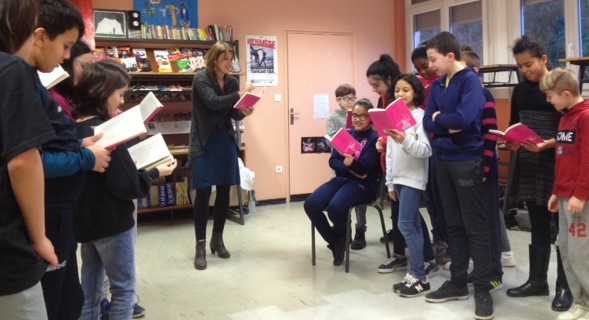 Jeudi 8 février 2018Collège Rameau, DijonL’histoire :Nina est à l’école primaire et elle se fait du souci pour son petit frère de 5 ans, Alyan. Celui-ci rêve d’être autre chose qu’un garçon ; il voudrait bien être une fée ou une princesse !Leurs parents, Séverine et Stéphane, ne semblent pas se rendre compte des moqueries que commencent à subir Nina et son petit frère.Ben est un « camarade » de classe habitué à régler les problèmes avec ses poings : il « tape, tape, tape ». Chez lui, on lui apprend que c’est aux garçons de faire la loi.Dilo, l’ami de Nina n’est pas d’accord avec ça mais c’est un rêveur qui ne sait pas trop comment aider son amie.Nina est décidée à défendre son frère envers et contre tous.Mais elle n’a que la poésie  et la force de ses symboles, que ses virgules et ses points à opposer aux poings qui cognent…C’est l’histoire de la force des mots contre la bêtise, c’est l’histoire de la force de l’amour contre les préjugés…Les personnages :Nina (casquette rose) Alyan (ailes de fée) Ben (gants de boxe)Dilo (sac à dos)Séverine (écharpe)Stéphane (tablette/ écran)Le travail mené :En partenariat avec la salle de spectacles dijonnaise dédiée à la Jeunesse, la Minoterie, et sous la direction de la comédienne Emmanuelle Veïn, les élèves ont tout d’abord travaillé sur des exercices de mise en voix, mise en jeu.Ils ont lu deux pièces de théâtre et ont choisi unanimement Mon frère, ma princesse.Avec la comédienne, ils ont ensuite conçu la lecture à haute voix, répété et cherché à mettre en lumière les mots de l’auteur.La représentation de ce jour est donc une étape de travail et non un spectacle totalement achevé !Les objectifs :travailler sur la voix, savoir mettre le ton et donner une intentionse sentir plus à l’aise avec les motsconstruire un projet collectif, écouter et prendre en compte l’Autre, s’entraiderréfléchir sur les notions de préjugés, de discriminations ; participer à une société qui revendique l’égalité entre les filles et les garçons(re)trouver le plaisir de la lecture, entrer dans le monde des motsdonner du plaisir aux autres en leur offrant une lecture à haute voix